Time - DurationHave a go at estimating how long it would take to do the following things.This is to get you thinking about different possible durations of time.  It could be seconds,  minutes, hours, days, weeks, months or even years!  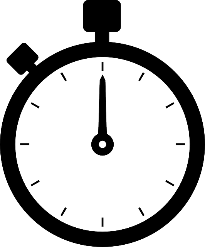 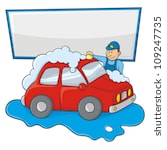 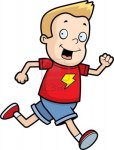 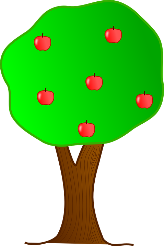 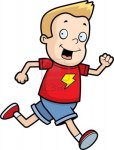 Walk a mile Brush your teethSleep for a night Make a cup of teaRun a bathWash a carHang out a full basket of washingWatch a filmRead an entire book Bake a cakeRun 100mWalk from Galashiels to Earlston For something to grow from seed into a small plant.  For a Mum to grow a baby.  For an apple tree to grow from a sapling to a tree producing apples. 